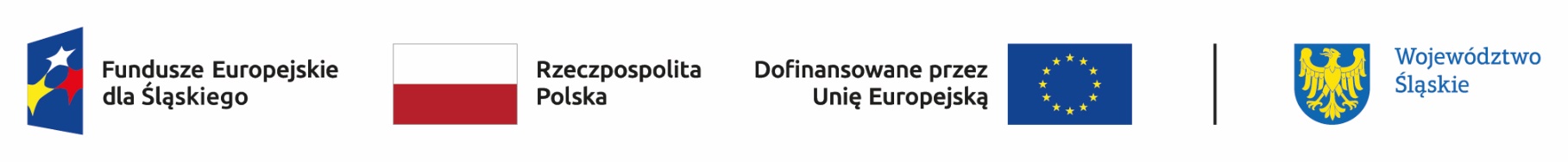 Skład Komisji Oceny ProjektówL.p.Imię i NazwiskoFunkcja pełniona w KOPJarosław WesołowskiPrzewodniczący KOPAnna TofilskaZastępca Przewodniczącego KOPAdam SkupnikZastępca Przewodniczącego KOPAdriana FrączekZastępca Przewodniczącego KOPRadosław KrawiecSekretarz KOPAnna FiraSekretarz KOPKatarzyna CzerwikCzłonek KOP – Pracownik IZAnna SzpalaCzłonek KOP - Pracownik IZMateusz ZawodnyCzłonek KOP – Pracownik IZMagdalena MysiuraCzłonek KOP - Pracownik IZMagdalena DzierżycCzłonek KOP – Pracownik IZMagdalena KościelniakCzłonek KOP - Pracownik IZ